The public is requested to fill out a "Speaker Card" to address the Board on any item of the agenda prior to the Board taking action on an item.  Comments from the public on Agenda items will be heard only when the respective item is being considered. Comments from the public on other matters not appearing on the Agenda that is within the Board's subject matter jurisdiction will be heard during the Public Comment period.  Public comment is limited to 2 minutes per speaker, unless waived by the presiding officer of the Board. As a covered entity under Title II of the Americans with Disabilities Act, the City of  does not discriminate on the basis of disability and upon request, will provide reasonable accommodation to ensure equal access to its programs, services, and activities.  Sign language interpreters, assistive listening devices, or other auxiliary aids and/or services may be provided upon request. Reports and other committee reference materials may be seen on our website under each committee's meeting agenda. Agendas are posted publicly in the window of SO Public Library, .. Printed copies of Board and committee agendas can be obtained by sending a written public records request after the document has been published to  Oaks 91413. A check for $1 plus 10 cents per page plus 49 cents postage made out to the City of  must be included with the request. If additional payment is required, you will be notified. AGENDA1. Call to order - Jill Banks Barad, President2. Approval of Executive Committee Minutes of June 27, 20163. Public comment on non-agenda items4. President’s Report                      A. Appointment of Second Signer                      B. Agenda and Action items for September 12 Board meeting                                The November election ballot measures                           Building more or less apartments or homes – two ballot issues                      C Agenda and action items for October Board meeting                          Adrin Nazarian – Update on this year’s legislation             5. Committee Reports                         A. 1st Vice President                      B. Outreach Committee- Raphael Morozov, Chair                              1). Report on SONC “Movie Under the Stars”                     C.  Land Use Committee- Ron Ziff, Chair                                1). Report on the ICO and Baseline Mansionization Ordinance                              2). Search for a Park site                                Median                              4) Next LUC meeting Agenda August 18                     D. Green and Beautification -Carolyn Casavan, Chair                      E. Animal Welfare Committee- Debbie Kozin, Chair           6.   Treasurer’s Report/Finance Committee –Tom Capps, Treasurer            7.   Announcements from the Executive Committee on items within SONC’s Jurisdiction           8.   AdjournmentOfficers:Jill Banks Barad, Pres., Res. 6Ron Ziff, 1st Vice Pres. Bus 6Jeff Hartsough,  2nd VP, CI-2 Tom Capps, Treas., Res. 2 Louis Schillace, Secy., Bus 2 Board Members:Vacant, Res.1Levon  Baronian, Bus.1Kristin  Sales, CI-1Howard Katchen, Res. 3Raphael Morozov, Bus.3 Richard Marciniak, CI-3Lisa Petrus, Res. 4Sue Steinberg, Bus. 4Sidonia Lax, CI-4
Candace Liceaga, Res-5Avo Babian, Bus-5Sherry Revord, CI-5Melissa Menard, CI-6Jay Beeber,  Res. 7Neal Roden, Bus-7Jeffrey Kalban, CI-7 OAKS NEIGHBORHOOD COUNCIL Oaks, CA 91413(818) 503-2399www.shermanoaksnc.orgOfficers:Jill Banks Barad, Pres., Res. 6Ron Ziff, 1st Vice Pres. Bus 6Jeff Hartsough,  2nd VP, CI-2 Tom Capps, Treas., Res. 2 Louis Schillace, Secy., Bus 2 Board Members:Vacant, Res.1Levon  Baronian, Bus.1Kristin  Sales, CI-1Howard Katchen, Res. 3Raphael Morozov, Bus.3 Richard Marciniak, CI-3Lisa Petrus, Res. 4Sue Steinberg, Bus. 4Sidonia Lax, CI-4
Candace Liceaga, Res-5Avo Babian, Bus-5Sherry Revord, CI-5Melissa Menard, CI-6Jay Beeber,  Res. 7Neal Roden, Bus-7Jeffrey Kalban, CI-7 Oaks Neighborhood Council EXECUTIVE COMMITTEE MEETINGTuesday July 26, 2016Marie Callender’s14743 Ventura Blvd6:30 p.m. OAKS NEIGHBORHOOD COUNCIL Oaks, CA 91413(818) 503-2399www.shermanoaksnc.org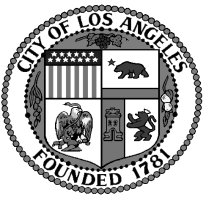 